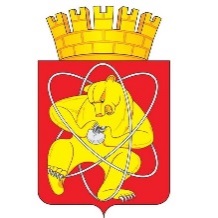 Муниципальное образование «Закрытое административно – территориальное образование  Железногорск Красноярского края»АДМИНИСТРАЦИЯ ЗАТО г. ЖЕЛЕЗНОГОРСКПОСТАНОВЛЕНИЕ   	      2017                                                                                                                  ___________г. ЖелезногорскО внесении изменений в постановление Администрации ЗАТО г. Железногорск от 25.12.2009 № 2281п «Об утверждении административного регламента по организации и проведению проверок при осуществлении муниципального лесного контроля» В соответствии с Федеральным законом от 26.12.2008 № 294-ФЗ «О защите прав юридических лиц и индивидуальных предпринимателей при осуществлении государственного контроля (надзора) и муниципального контроля», Федеральным законом от 06.10.2003 № 131-ФЗ «Об общих принципах организации местного самоуправления в Российской Федерации», Федеральным законом от 13.07.2015 № 263 «О внесении изменений в отдельные законодательные акты Российской Федерации в части отмены ограничений на использование электронных документов при взаимодействии физических и юридических лиц с органами государственной власти и органными местного самоуправления», Законом Красноярского края от 05.12.2013 № 5-1912 «О порядке разработки и принятия административных регламентов осуществления муниципального контроля»,ПОСТАНОВЛЯЮ:1. Внести следующие изменения в приложение № 1 к постановлению Администрации ЗАТО г. Железногорск от 25.12.2009 № 2281п «Об утверждении Административного регламента по организации и проведению проверок при осуществлении муниципального лесного контроля»:1.1. абзац 6 пункта 3.4.2. изложить в новой редакции:«Обращения и заявления, не позволяющие установить лицо, обратившееся в Администрацию ЗАТО г. Железногорск непосредственно, а также к Должностным лицам УГХ или Должностному лицу УГХ, а также обращения и заявления, не содержащие сведений о фактах, указанных в настоящем пункте, не могут служить основанием для проведения внеплановой проверки. В случае, если изложенная в обращении или заявлении информация может в соответствии с пунктом 2 части 2 статьи 10 Федерального закона от 26.12.2008 № 294-ФЗ «О защите прав юридических лиц и индивидуальных предпринимателей при осуществлении государственного контроля (надзора) и муниципального контроля» являться основанием для проведения внеплановой проверки, Должностное лицо УГХ при наличии у него обоснованных сомнений в авторстве обращения или заявления обязано принять разумные меры к установлению обратившегося лица. Обращения и заявления, направленные заявителем в форме электронных документов, могут служить основанием для проведения внеплановой проверки только при условии, что они были направлены заявителем с использованием средств информационно-коммуникационных технологий, предусматривающих обязательную авторизацию заявителя в единой системе идентификации и аутентификации».1.2. пункт 3.3.2. изложить в новой редакции:При подготовке к проведению проверки выносится распоряжение Администрации ЗАТО г. Железногорск о проведении проверки.В распоряжении Администрации ЗАТО г. Железногорск указываются:- номер и дата распоряжения о проведении проверки;- наименование органа муниципального контроля, а также вид муниципального контроля;- фамилии, имена, отчества, должности Должностных лиц УГХ или Должностного лица УГХ, уполномоченных на проведение проверки, а также привлекаемых к проведению проверки экспертов, представителей экспертных организаций;-  наименование юридического лица или фамилия, имя, отчество индивидуального предпринимателя, проверка которых проводится, места нахождения юридических лиц (их филиалов, представительств, обособленных структурных подразделений) или места фактического осуществления деятельности индивидуальными предпринимателями;- цели, задачи и предмет проводимой проверки, срок ее проведения;- правовые основания проведения проверки, подлежащие проверке обязательные требования и требования, установленные муниципальными правовыми актами, в том числе реквизиты проверочного листа (списка контрольных вопросов), если при проведении плановой проверки должен быть использован проверочный лист (список контрольных вопросов)- сроки проведения и перечень мероприятий по контролю, необходимых для достижения целей и задач проведения проверки;- перечень административных регламентов по осуществлению муниципального контроля;- перечень документов, представление которых юридическим лицом, индивидуальным предпринимателем необходимый для достижения целей и задач проведения проверки;- даты начала и окончания проверки.- иные сведения, если это предусмотрено типовой формой распоряжения или распоряжения руководителя органа муниципального контроля.2. Управлению делами Администрации ЗАТО г. Железногорск (Е.В. Андросова) довести настоящее постановление до сведения населения через газету "Город и горожане".3. Отделу общественных связей Администрации ЗАТО г. Железногорск (И.С. Пикалова) разместить настоящее постановление на официальном сайте муниципального образования "Закрытое административно-территориальное образование Железногорск Красноярского края" в информационно-телекоммуникационной сети "Интернет".4. Контроль над исполнением настоящего постановления возложить на заместителя Главы администрации ЗАТО г. Железногорск по жилищно-коммунальному хозяйству Ю.Г. Латушкина.5. Настоящее постановление вступает в силу после его официального опубликования.Глава администрации								       С.Е. Пешков